Honors Chemistry: Acids and Bases Unit ObjectivesBy the end of the unit, students should be able to:Introduction to acids and basesList the properties of acids and basesClassify a substance as an acid or base based on its chemical formulaAlways refer to Reference Tables K and LKnow the exceptions: Compounds that contain –OH but are NOT basesAlcohols: compounds with ONLY C, H, and then an OH, such as CH3OHOrganic Acids: end in –COOH, but are ACIDS, NOT BASES, such as ethanoic acid: CH3COOH (on Table K)Acid and Base theories Explain how Arrhenius defined acids and bases according to the specific types of ions they produce in solutionExplain how Bronsted and defined acids and bases (BAAD)Identify the acids and bases in a chemical equation Identify conjugate pairs in a reactionDefine amphoteric substance and give an example.Know the difference between Lewis acids and bases in terms of electron pair transfer and be able to identify if a substance acts like a Lewis acid or baseAnhydridesIdentify acidic and basic anhydridesDetermine the formula of the acid or base that forms when an anhydride dissolves in water.Acid and Base strengthMemorize the rules for identifying strong and weak acids and bases from their formulasKnow the difference between strong and weak acids in terms of ionizationWrite the equations for ionization of an acid or base in waterPerform calculations with ionization constants (Ka or Kb)Know the relationship between the value of Ka and the strength of an acidCalculate the percent ionization of an acidpH scaleMemorize and be able to use the following  formulas:[H3O+] x [OH-] = 1.0 x 10-14pH = - log [H3O+][H3O+] = 1.0 x 10-pHClassify a substance as an acid or a base based on its pH numberCalculate the pH of substance if given the concentration of H+/H3O+ and vice versaKnow what happens to the concentrations of hydronium ion and hydroxide ion as pH decreases (gets more acidic) or increases (gets more basic)Calculate how many times the [H+/H3O+] increases/decreases for a change in each step on the pH scale








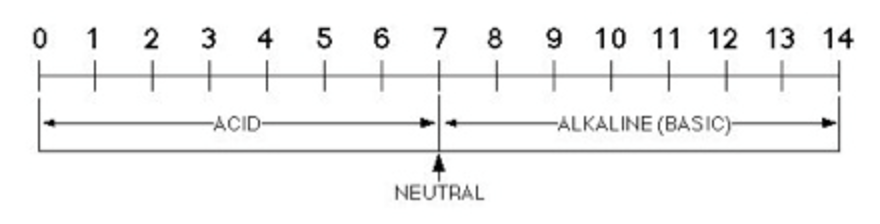 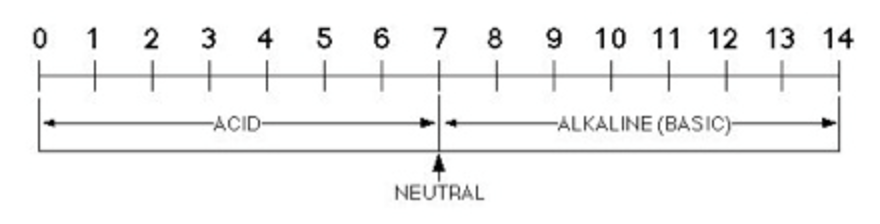 IndicatorsUse Table M to determine what color a given indicator would appear for a solution at a certain pHReactions involved with acids and basesPredict the products in a reaction of an acid with a metalPredict the products in a reaction of an acid with a base (a neutralization reaction)Identify if the hydrolysis of a particular salt would form an acidic or basic solutionTitrationExplain why a titration would be performedUse the Titration Formula on Table T to calculate the unknown concentration or volume in a titration problem*Make sure to multiply the MAVA side by the # of H+ in the acid, and the MBVB side by the # of OH- in the base